EQUILIBRIO DE CUERPOS RIGIDOS  SE DEBE CUMPLIR SUMATORIA DDE FUERZAS IGUAL ACEROSUMATORIA DEMOMENTOS IGUAL A CERO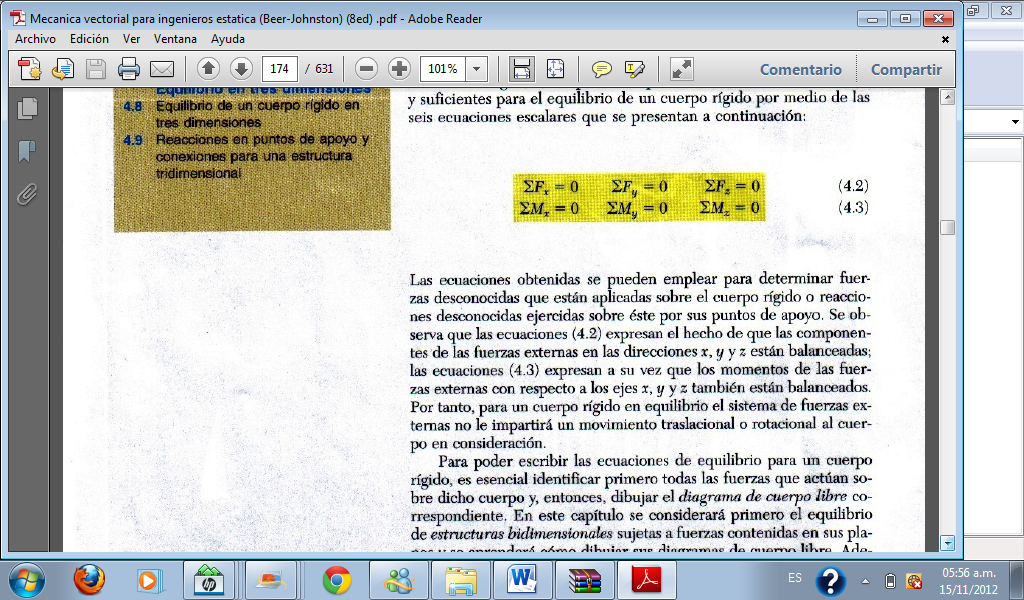 REACCIONES EN LOS PUNTOS DE APOYO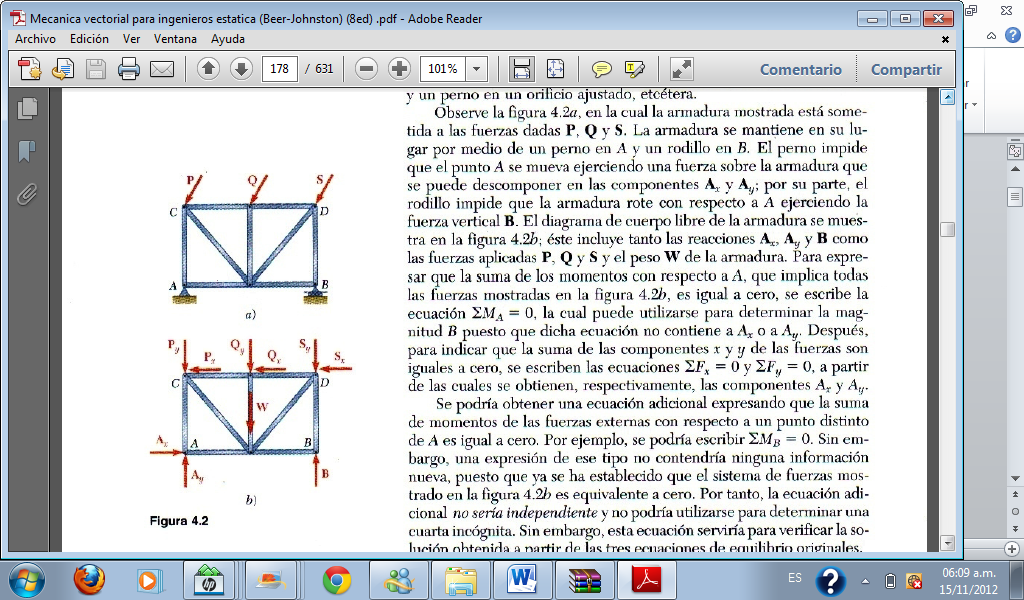 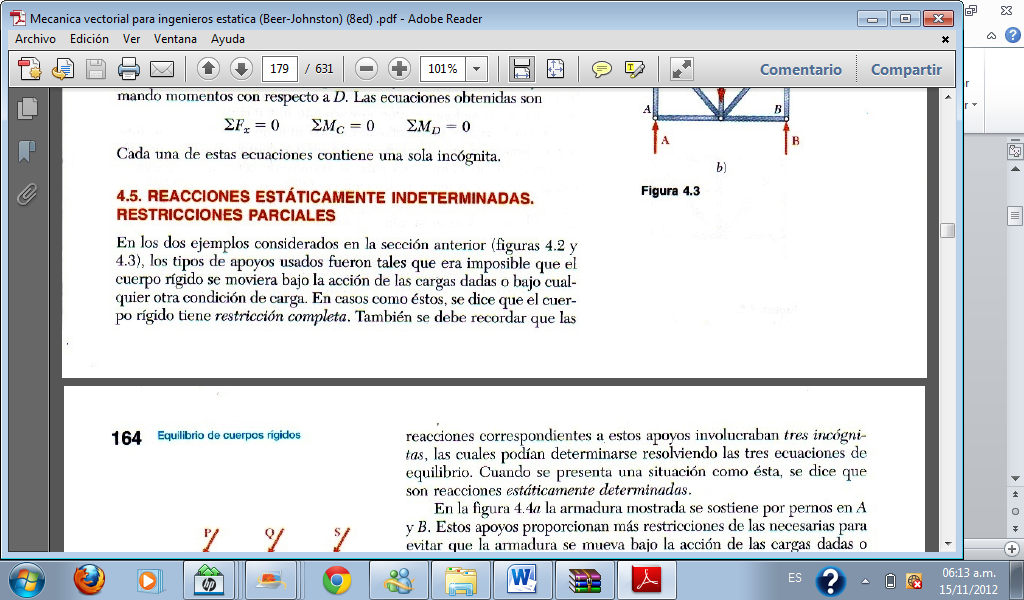 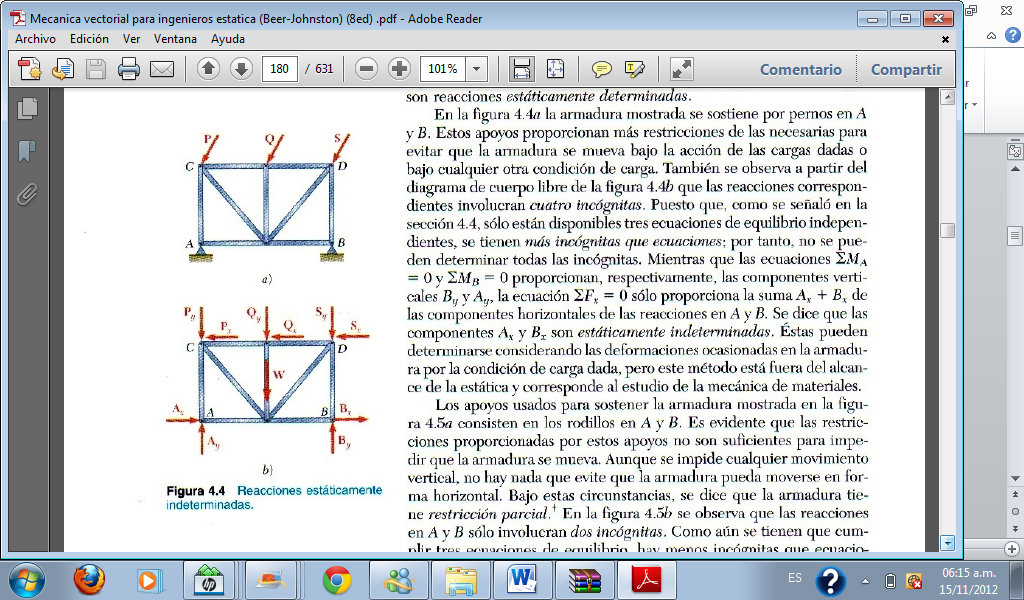 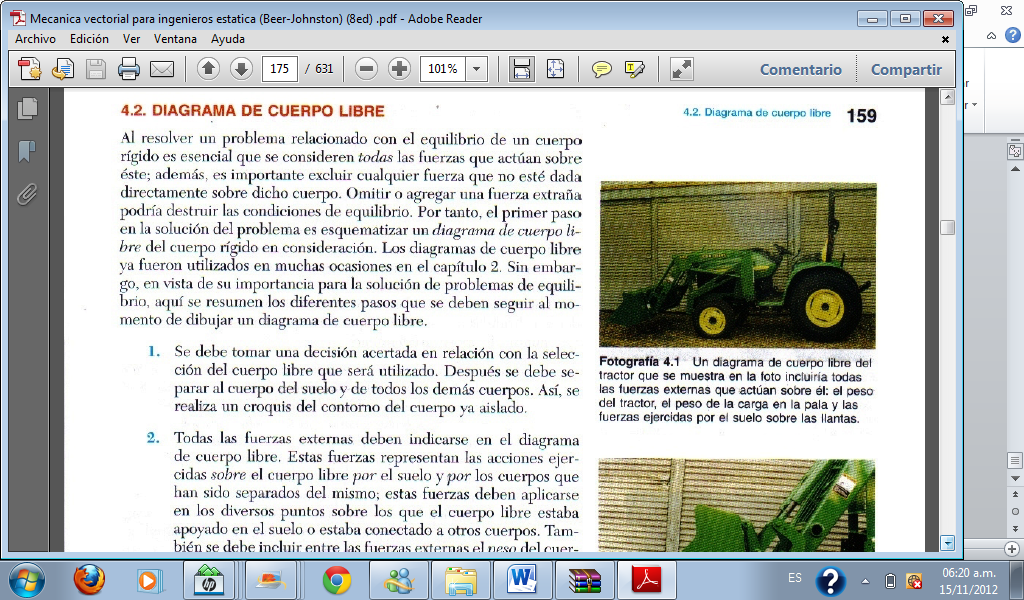 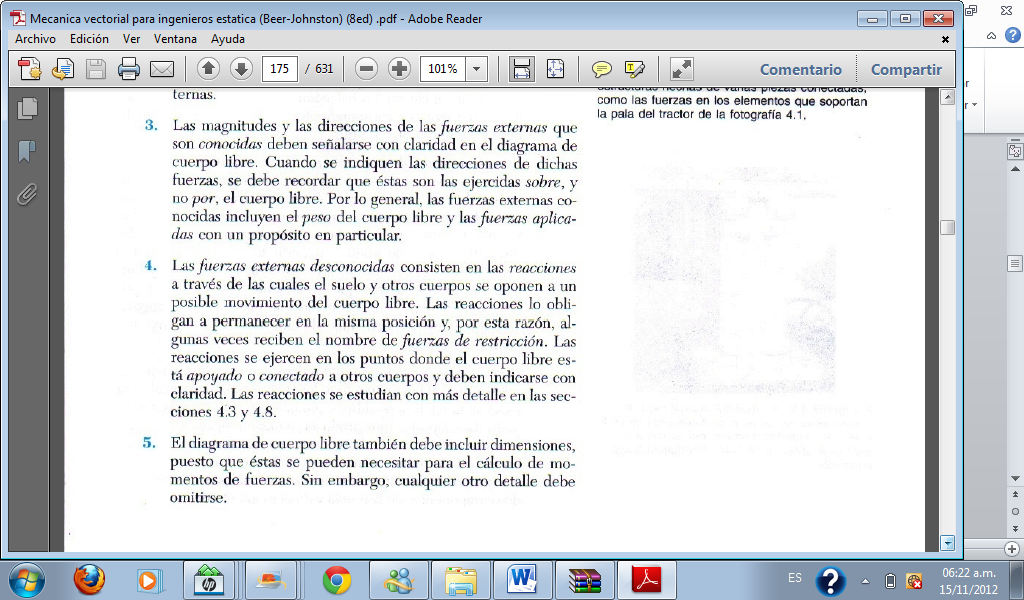 